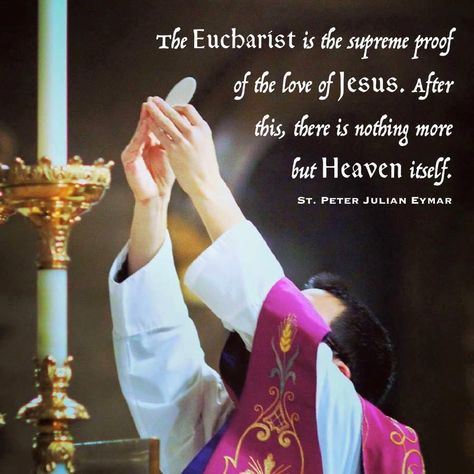 Turnbull High SchoolReligious EducationReligious EducationReligious EducationPersonal Learning PlanningPersonal Learning PlanningS1 – The Holy MassS1 – The Holy MassS1 – The Holy MassName: _________________________ Class: ____Name: _________________________ Class: ____Name: _________________________ Class: ____Signs of God: The EucharistSigns of God: The EucharistSigns of God: The EucharistSigns of God: The EucharistSigns of God: The EucharistRERC 3-08a,RERC 3-09a,RERC 3-14a,RERC 3-16aRate how confident you feel about each learning sentenceRate how confident you feel about each learning sentenceRate how confident you feel about each learning sentenceRate how confident you feel about each learning sentenceRate how confident you feel about each learning sentenceRate how confident you feel about each learning sentenceI can explain how the Mass makes Jesus’ sacrifice on the cross present to usI can explain how the Mass makes Jesus’ sacrifice on the cross present to usI can explain how the Mass makes Jesus’ sacrifice on the cross present to usI can explain how the Mass makes Jesus’ sacrifice on the cross present to usI can explain how the Mass makes Jesus’ sacrifice on the cross present to usI understand that Jesus is fully present in the Holy Eucharist and can explain the word ‘Transubstantiation’I understand that Jesus is fully present in the Holy Eucharist and can explain the word ‘Transubstantiation’I understand that Jesus is fully present in the Holy Eucharist and can explain the word ‘Transubstantiation’I understand that Jesus is fully present in the Holy Eucharist and can explain the word ‘Transubstantiation’I understand that Jesus is fully present in the Holy Eucharist and can explain the word ‘Transubstantiation’I can explain why the Mass is the centre of the life of a Christian I can explain why the Mass is the centre of the life of a Christian I can explain why the Mass is the centre of the life of a Christian I can explain why the Mass is the centre of the life of a Christian I can explain why the Mass is the centre of the life of a Christian I can explain the main liturgical sections of The Mass and the prayers that they containI can explain the main liturgical sections of The Mass and the prayers that they containI can explain the main liturgical sections of The Mass and the prayers that they containI can explain the main liturgical sections of The Mass and the prayers that they containI can explain the main liturgical sections of The Mass and the prayers that they containI can explain that in Holy Communion, Jesus gives us his Body and Blood and how this changes usI can explain that in Holy Communion, Jesus gives us his Body and Blood and how this changes usI can explain that in Holy Communion, Jesus gives us his Body and Blood and how this changes usI can explain that in Holy Communion, Jesus gives us his Body and Blood and how this changes usI can explain that in Holy Communion, Jesus gives us his Body and Blood and how this changes usI can explain that the Eucharist also unites us to our fellow Christians and helps us to love one anotherI can explain that the Eucharist also unites us to our fellow Christians and helps us to love one anotherI can explain that the Eucharist also unites us to our fellow Christians and helps us to love one anotherI can explain that the Eucharist also unites us to our fellow Christians and helps us to love one anotherI can explain that the Eucharist also unites us to our fellow Christians and helps us to love one anotherI have learned about how I can deepen my own participation at Mass through prayer and gestureI have learned about how I can deepen my own participation at Mass through prayer and gestureI have learned about how I can deepen my own participation at Mass through prayer and gestureI have learned about how I can deepen my own participation at Mass through prayer and gestureI have learned about how I can deepen my own participation at Mass through prayer and gestureI understand why Catholics are obliged to attend Mass on Sundays and HolydaysI understand why Catholics are obliged to attend Mass on Sundays and HolydaysI understand why Catholics are obliged to attend Mass on Sundays and HolydaysI understand why Catholics are obliged to attend Mass on Sundays and HolydaysI understand why Catholics are obliged to attend Mass on Sundays and HolydaysI understand that I must be in a state of grace to receive Jesus in Holy CommunionI understand that I must be in a state of grace to receive Jesus in Holy CommunionI understand that I must be in a state of grace to receive Jesus in Holy CommunionI understand that I must be in a state of grace to receive Jesus in Holy CommunionI understand that I must be in a state of grace to receive Jesus in Holy CommunionSkills for life, learning and work                            SQA SFLLW FrameworkSkills for life, learning and work                            SQA SFLLW FrameworkSkills for life, learning and work                            SQA SFLLW FrameworkSkills for life, learning and work                            SQA SFLLW FrameworkSkills for life, learning and work                            SQA SFLLW FrameworkSkills for life, learning and work                            SQA SFLLW FrameworkLiteracy SkillsLiteracy SkillsLiteracy SkillsLiteracy SkillsLiteracy SkillsLiteracy SkillsTick the skills you have developed in this unit.Tick the skills you have developed in this unit.Listening & Talking - effective communicationListening & Talking - effective communicationSourcing and using informationSourcing and using informationSourcing and using informationSourcing and using informationReading Reading Scanning texts to pick out key points Scanning texts to pick out key points Scanning texts to pick out key points Scanning texts to pick out key points WritingWritingNote makingNote makingNote makingNote makingNew VocabularyNew VocabularySummarising in my own wordsSummarising in my own wordsSummarising in my own wordsSummarising in my own wordsBuilding on the ideas of othersBuilding on the ideas of othersWriting in an appropriate format with good grammar, spelling and punctuationWriting in an appropriate format with good grammar, spelling and punctuationWriting in an appropriate format with good grammar, spelling and punctuationWriting in an appropriate format with good grammar, spelling and punctuationDescribe how you used these skills in this unit.Describe how you used these skills in this unit.Describe how you used these skills in this unit.Describe how you used these skills in this unit.Describe how you used these skills in this unit.Describe how you used these skills in this unit.Health and Wellbeing - Personal Learning and Emotional WellbeingHealth and Wellbeing - Personal Learning and Emotional WellbeingHealth and Wellbeing - Personal Learning and Emotional WellbeingHealth and Wellbeing - Personal Learning and Emotional WellbeingHealth and Wellbeing - Personal Learning and Emotional WellbeingHealth and Wellbeing - Personal Learning and Emotional WellbeingTick the skills you have developed in this unit.Tick the skills you have developed in this unit.Identifying my learning prioritiesIdentifying my learning prioritiesConfidence in attempting new thingsConfidence in attempting new thingsConfidence in attempting new thingsConfidence in attempting new thingsAsking good questions about areas that catch my interestAsking good questions about areas that catch my interestAwareness of how my behaviour affects othersAwareness of how my behaviour affects othersAwareness of how my behaviour affects othersAwareness of how my behaviour affects othersReflecting on how what I have learned affects meReflecting on how what I have learned affects meRespect for the right of others to hold different viewsRespect for the right of others to hold different viewsRespect for the right of others to hold different viewsRespect for the right of others to hold different viewsTurning challenges into learning opportunitiesTurning challenges into learning opportunitiesManaging my feelings about certain topicsManaging my feelings about certain topicsManaging my feelings about certain topicsManaging my feelings about certain topicsDescribe how you used these skills in this unit.Describe how you used these skills in this unit.Describe how you used these skills in this unit.Describe how you used these skills in this unit.Describe how you used these skills in this unit.Describe how you used these skills in this unit.Employability - Working with others, Enterprise and LeadershipEmployability - Working with others, Enterprise and LeadershipEmployability - Working with others, Enterprise and LeadershipEmployability - Working with others, Enterprise and LeadershipEmployability - Working with others, Enterprise and LeadershipEmployability - Working with others, Enterprise and LeadershipTick the skills you have developed in this unit.Tick the skills you have developed in this unit.Tick the skills you have developed in this unit.Tick the skills you have developed in this unit.Tick the skills you have developed in this unit.Tick the skills you have developed in this unit.Cooperating with othersCooperating with othersFlexibility when working with othersFlexibility when working with othersFlexibility when working with othersFlexibility when working with othersNegotiating and compromising Negotiating and compromising Creativity in finding solutionsCreativity in finding solutionsCreativity in finding solutionsCreativity in finding solutionsAdapting to different rolesAdapting to different rolesTaking initiativeTaking initiativeTaking initiativeTaking initiativeDiscuss and communicateDiscuss and communicateHonesty and integrityHonesty and integrityHonesty and integrityHonesty and integritySet goals as part of a groupSet goals as part of a groupDescribe how you used these skills in this unit.Describe how you used these skills in this unit.Describe how you used these skills in this unit.Describe how you used these skills in this unit.Describe how you used these skills in this unit.Describe how you used these skills in this unit.Thinking SkillsThinking SkillsThinking SkillsThinking SkillsThinking SkillsThinking SkillsTick the skills you have developed in this unit.Tick the skills you have developed in this unit.Tick the skills you have developed in this unit.Tick the skills you have developed in this unit.Tick the skills you have developed in this unit.Tick the skills you have developed in this unit.Remember key informationRemember key informationUnderstand - explain key informationUnderstand - explain key informationUnderstand - explain key informationUnderstand - explain key informationAnalysing/ Evaluating - I can weigh up information and come to conclusionsAnalysing/ Evaluating - I can weigh up information and come to conclusionsCreating - I can develop an idea and explore it in a new wayCreating - I can develop an idea and explore it in a new wayCreating - I can develop an idea and explore it in a new wayCreating - I can develop an idea and explore it in a new wayApplying - using information to solve a problem or in a different settingApplying - using information to solve a problem or in a different settingDescribe how you used these skills in this unit.Describe how you used these skills in this unit.Describe how you used these skills in this unit.Describe how you used these skills in this unit.Describe how you used these skills in this unit.Describe how you used these skills in this unit.EvaluationEvaluationWhat is your favourite thing that you have learned?What is your favourite thing that you have learned?What questions do you still have about this topic?What questions do you still have about this topic?What questions do you still have about this topic?What questions do you still have about this topic?